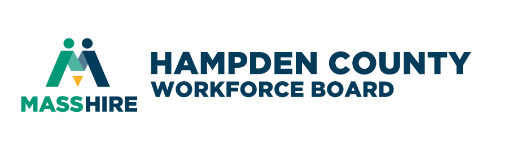 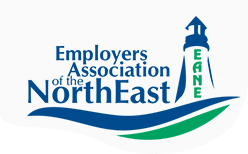 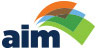 Masshire Hampden County Workforce BoardElectro-Mechanical Technical Skills Needs SurveyOctober 2019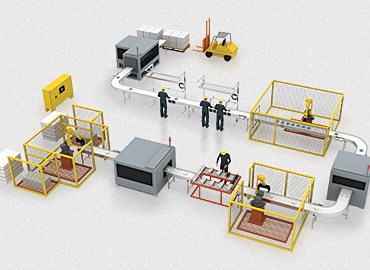 IntroductionThis survey is in response to feedback from manufacturers in Western MA and northern CT on the skills gap of new pipeline employees and incumbent workers with electro-mechanical competencies. In addition, concerns were raised on the ability of the local community colleges to address the electro-mechanical skills training requirements based on the capacity of the training programs.In collaboration with the Employers Association of the North East (EANE) and the Associated Industries of Massachusetts (AIM), a 12 question survey was distributed to regional manufacturers and related service industries to provide a quantitative analysis of present and projected needs for these knowledge and skills. The survey was framed with these topics:12 core skill sets that are common to occupations that require electro-mechanical skillsAnalysis of the employee pipeline required-new worker, incumbent worker or the ability to hire experienced workersIs this an existing or projected need or bothThe level of projected hiringThe survey was distributed from June 2019 to October 2019 with a total of 39 employers (37 non-duplicated) across Western MA and Northern CT participating.Based on survey responses, the results of the survey will be used to:Quantify the scale  of this labor force need for these specific skills across the Pioneer ValleyReview the existing regional training programs for capacity to provide an adequate amount of participants to the labor force based on employer demandReview if the current curriculums used by vocational schools and community colleges are employer demand driven based on these specific employer occupational requirementsReview if there is adequate teaching capacity for these skills across the regionFor incumbent employees, determine if the Workforce Training Fund has the adequate trainers available, and that it is being utilized effectively by employers Key FindingsQuestion #5 - Does your organization have an existing or projected need for staff with Electro-Mechanical skills and competencies?Of the 39 total respondents to the survey, 35% did not have a need for staff with electro-mechanical skills while 65% did have this requirement. 43.6% of total employer respondents had 100+ employees. Of the 65% of employers with the need for electro-mechanical skills, 62.5% of these companies had 100+ employees which clearly demonstrates the need of the regional large manufacturers in addition to small to medium size enterprises.For companies that have a need for these skill sets there is a higher immediate need but the chart also demonstrates the need over the next 2-4 yearsQuestion #6 - If your organization has identified a need for electro-mechanically trained staff, are you looking to:This chart demonstrates, at 73.3%, that employers would prefer to hire individuals that have the experience and education for their employment needs. However 56.7 % of respondents are open to hiring entry-level educated trainees. There was a 36.6 % response to training existing staff at local community colleges. Much like the occupational situation with Machinists over the past five years, this presents an opportunity for apprenticeship and internship opportunities.Question #7 - How many staff members with electro-mechanical skills do you plan to hire?This chart clearly demonstrates that the majority of employers will be hiring 1-5 staff members over the next four years.  A smaller group of employers will be hiring 5-10 employees over the next four years with and even smaller group hiring 10+ employees in 2021 and 2022. It is important to identify these employers for possible collaborative partnerships.Question# 9 - What positions are you looking to hire individuals with Electro-Mechanical skills?The top four occupations identified by employers in Question # 9 were:Maintenance Technicians		62.7%Machine Repair Technicians		48.3%Manufacturing Technicians		48.3%Electro-Mechanical Technicians		44.8%This is interesting as, for bullets 1, 2 and 4 this demonstrates a clear need for machine repair, troubleshooting and equipment installation. In addition, the occupational titles of maintenance technician and machine repair technician may actually be the same position in many organizations based on the specific skills and competencies required. With the manufacturing technician, employers may be interested in broadening the skill sets of staff that may be set-up technicians or operators. The selection of these four occupations provides an opportunity to define two career pathways utilizing and, in some cases, updating curriculum topics. Question #10 - Please rank the following Electro-Mechanical skill sets in the order of importance to your organization.The emphasis for this question was the skills that were identified as medium and high priority for foundational training topics. As an initial measure of the responses, the observations were limited to response rates of 40% or higher.Problem Diagnosis and Troubleshooting		62%		High PriorityPreventive Maintenance			53.6%		High PriorityBlueprint Reading				46.4%		High PriorityElectrical/Electronics				41.4%		High Priority (48.3% medium)Optical Sensors and Networks			46.4%		Medium PriorityProgrammable Logic Controllers			42.9%		Medium PriorityPneumatics/Hydraulics				42.9%		Medium PriorityThese selections were not a surprise based on the responses in Question # 9. In addition, within the Low Priority category with a 40.74% response, was the need for the Hoisting and Forklift license.Question #11 - What schools or training organizations do you work with to train your employees for Electro-Mechanical skills?With a 60% response rate, the majority of respondents have indicated the majority of training happens through On-The-Job (OJT) or through a company internal training program utilizing subject matter experts or OEM vendors. More information is required to determine how the community colleges and vocational schools are being utilized for incumbent worker training.Next StepsA small employer group of survey respondents will be convened in January 2020 to discuss the results of the survey to get a more detailed view of the challenges they are having meeting these occupational requirements. The results will also be present with a broader audience of manufactures, many of whom did not participate in the survey, in February 2020 to get additional information relating to survey analysis.The results of the two employer group meetings will determine the analysis approach to the electro-mechanical training structure that is present available to employers such as:Training program durationCourse alignment with employer requirementsCourse rigor and relevanceTraining and Vendor availabilityIncumbent versus new pipeline trainingInstructor and program capacityTraining facility and equipmentFunding opportunitiesComplete Electro-Mechanical Skills SurveyQ1 - What is the name of your business?Q2 - Which county is your organization located?Answered: 35 Skipped: 4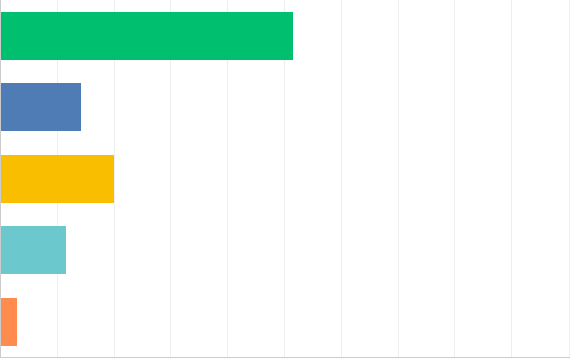 0% 10% 20% 30% 40% 50% 60% 70% 80% 90% 100%1	Hartford County in CT	6/17/2019 3:13 PMQ3 - What city are you located in?Q4 - How many total employees do you have?Answered: 39 Skipped: 0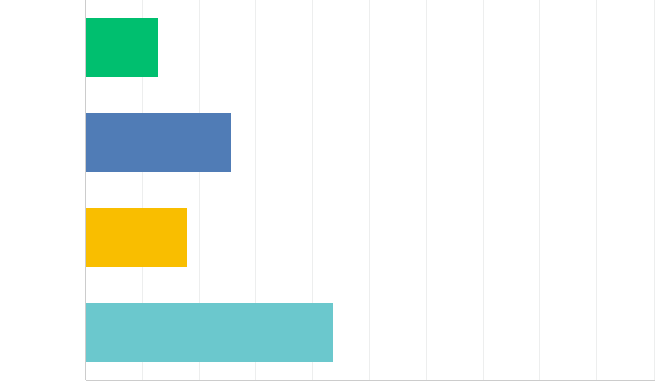 0% 10% 20% 30% 40% 50% 60% 70% 80% 90% 100%Q5 Does your organization have an existing or projected needs for staff 
with Electro-Mechanical skills and competencies?Answered: 39 Skipped: 0Yes, we have immediate needs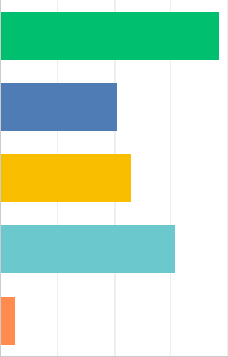 Yes, we have a need in the next yearWe project a need in the next 2-4 yearsWe have no need Other (pleasespecify)0% 10% 20% 30% 40% 50% 60% 70% 80% 90% 100%1	We have need for mechanical running machinery & set up not electro-mechanical	9/11/2019 4:47 PMQ6 - If your organization has identified a need for electro-mechanically 
trained staff, are you looking to:Answered: 30 Skipped: 9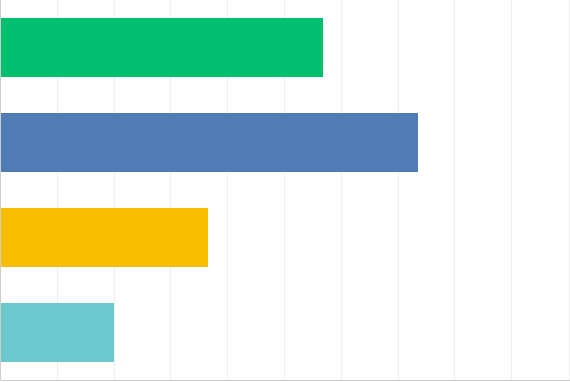 0% 10% 20% 30% 40% 50% 60% 70% 80% 90% 100%Q7 - How many staff members with electro-mechanical skills do you plan to hire?Answered: 28 Skipped: 11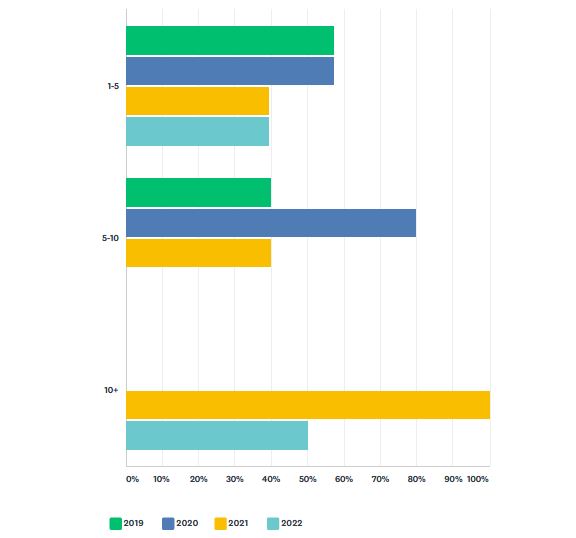 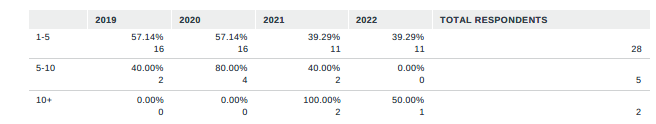 Q8 - Would these be permanent or temporary employees?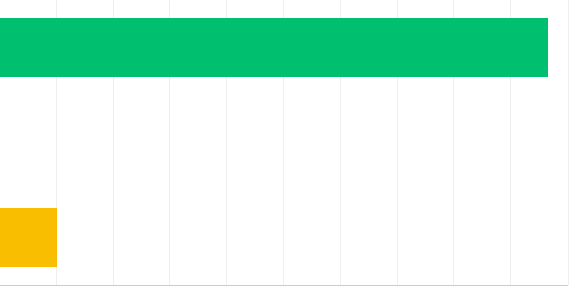 Answered: 29 Skipped: 100% 10% 20% 30% 40% 50% 60% 70% 80% 90% 100%Q9 - What positions are you looking to hire individuals with Electro- 
Mechanical skills?Answered: 29 Skipped: 10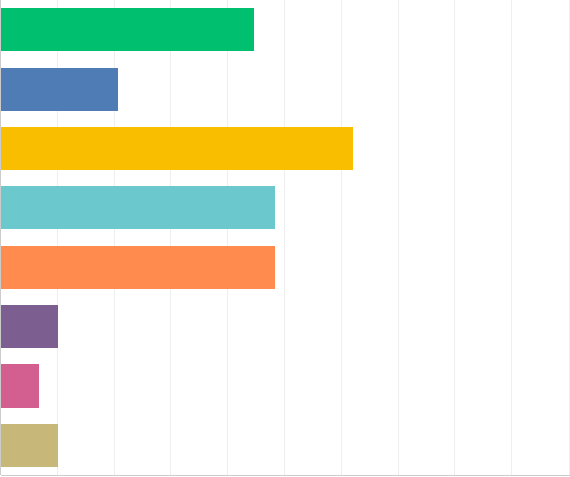 0% 10% 20% 30% 40% 50% 60% 70% 80% 90% 100%Q10 - Please rank the following Electro-Mechanical skill sets in the order of 
importance to your organizationAnswered: 29 Skipped: 10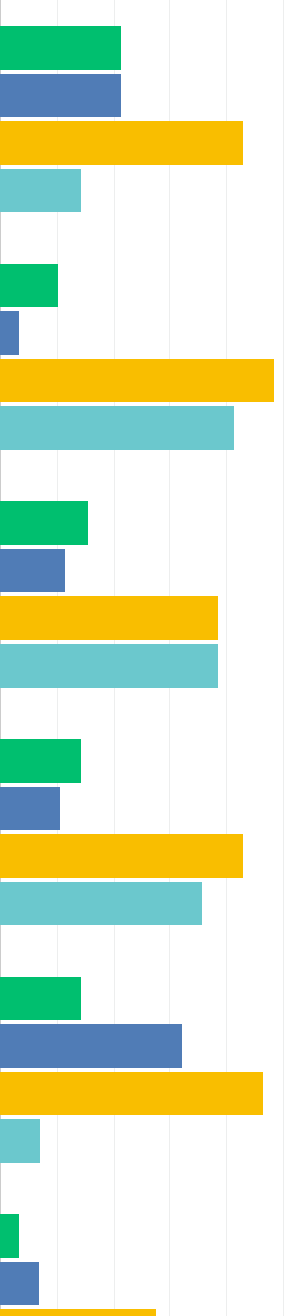 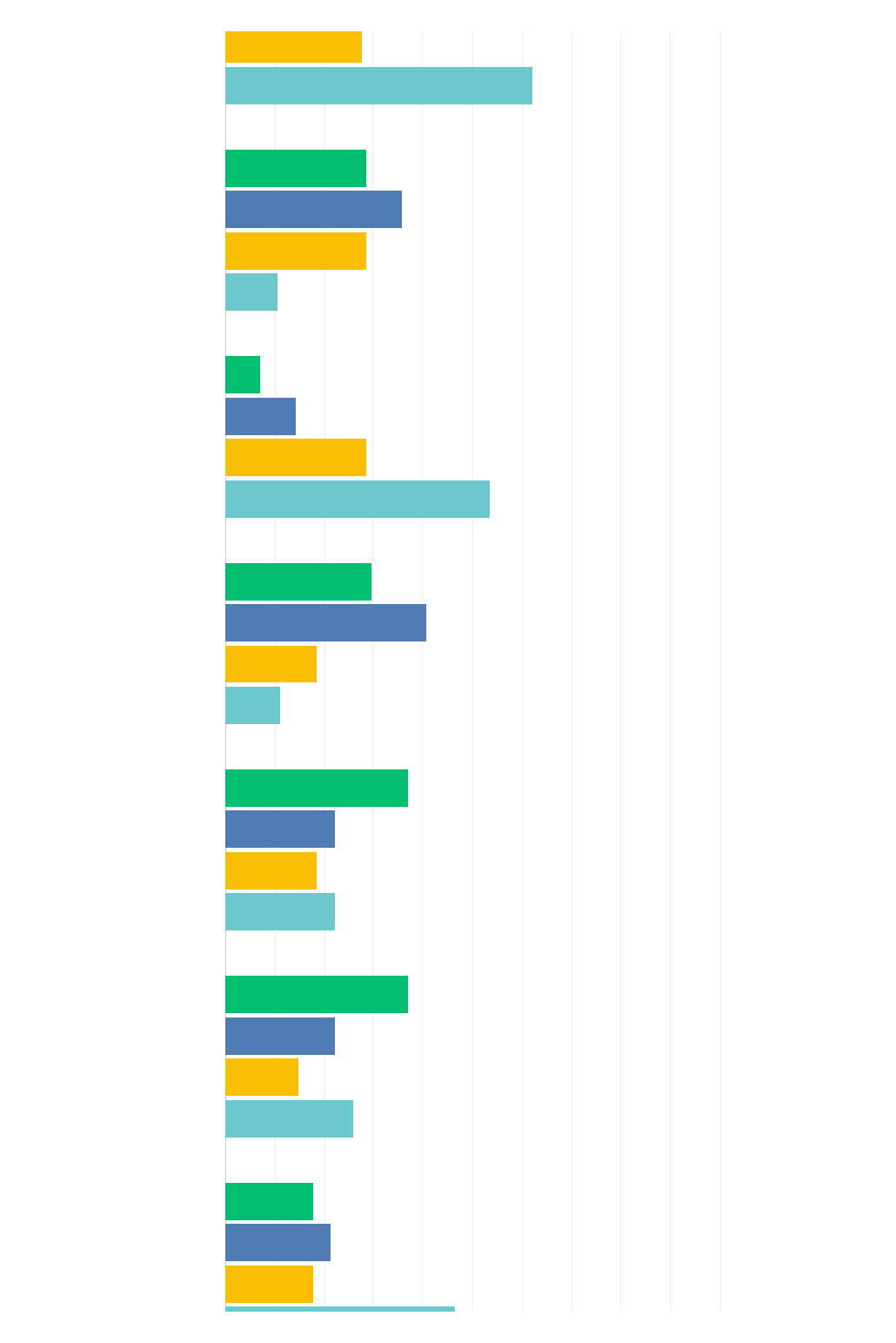 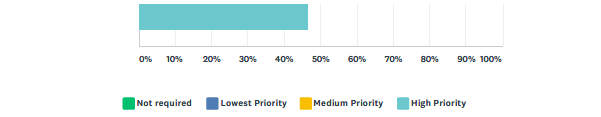 Q11 - What schools or training organizations do you work with to train your 
employees for Electro-Mechanical skills?Answered: 30 Skipped: 9Springfield Technical...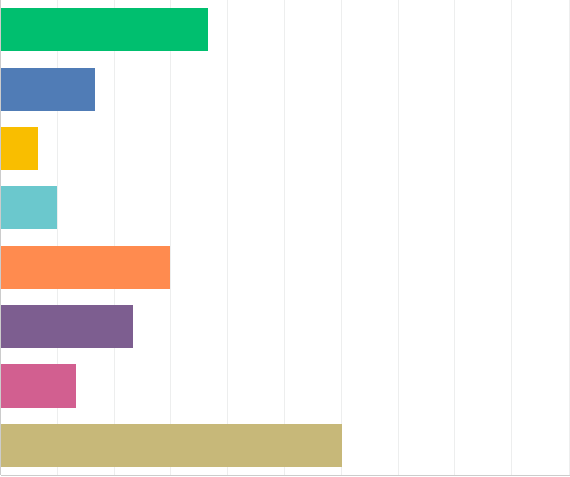 Asnuntuck Community...Berkshire Community...Greenfield Community...Local or regional...Third-Party/Private Training VendorThird-Party/Pri vate Training WTFInternal training OJT0% 10% 20% 30% 40% 50% 60% 70% 80% 90% 100%Q12 - Please tell us anything else you would want us to know about your 
company’s Electro-Mechanical skills needsAnswered: 7 Skipped: 321	Have need for training etching process, relieving, shearing all positions we need to train right	9/11/2019 4:47 PMperson for2	We have been searching for an Electrician or an Apprentice and have been unsuccessful for more	9/11/2019 3:26 PMthan a year. This is an ongoing search with limited to no results.3	Apprentice programs in partnership with local high school has been beneficial in meeting our	 8/28/2019 6:55 PMElectro-mechanical needs.4	Candidate needs to demonstrate initiative, positive attitude and the ability to work well with others   6/17/2019 3:13 PM5	12 hour shift 6pm-6am; primarily servicing CNC machines	                       6/14/2019 1:30 PM6	CNC operators for all three shifts is our biggest needs.	                       6/12/2019 3:27 PM7	In a small company it is a huge expense to underwrite an internal training program, we have and	    6/12/2019 2:16 PMwe continue to but it reduces efficiency, reduces our revenue stream.Question # 5 - Answer ChoicesResponsesEmployersYes, we have immediate needs38.46%15Yes, we have a need in the next year20.51%8We project a need in the next 2-4 years23.08%9We have no need for staff with theses skill sets30.77%12Other (please specify) #2.56%1Total Respondents: 39Other (please specify)#We have need for mechanical running machinery & set up, not electro-mechanicalQuestion # 6 - Answer ChoicesQuestion # 6 - Answer ChoicesResponsesEmployersHire new staff with the required educational training (entry-level)Hire new staff with the required educational training (entry-level)56.67%17Hire new staff with the required experience and educationHire new staff with the required experience and education73.33%22Train existing staff at local collegesTrain existing staff at local colleges36.67%11Other (please specify) #Other (please specify) #20.00%6Total Respondents: 30Total Respondents: 30#Other (please specify)1Need help in manufacturing will train right person2Open to any of the above options3Build from within4n/a5Combination of the above6Looking for team leaders-that will be working supervisorsNumber to Hire2019202020212022Total Respondents1-557.14%1657.14%1639.29%1139.29%11285-1040.00%280.00%440.00%20.0%0510+0.0%00.0%0100.00%250.00%22Question # 9 - Answer ChoicesQuestion # 9 - Answer ChoicesResponsesEmployersElectro-Mechanical TechnicianElectro-Mechanical Technician44.83%13Robotics TechnicianRobotics Technician20.69%6Maintenance techniciansMaintenance technicians62.07%18Machine Repair TechniciansMachine Repair Technicians48.28%14Manufacturing TechniciansManufacturing Technicians48.28%14Equipment AssemblersEquipment Assemblers10.34%3Field Service TechniciansField Service Technicians6.90%2Other (please specify)Other (please specify)10.34%3Total Respondents: 29Total Respondents: 29#Other (please specify)1Set-up/ Maintenance / Machine Operators2Electrical Engineers3Millrights and rigging technicians with heavy handling equipment skills and backgroundMillrights and rigging technicians with heavy handling equipment skills and backgroundMillrights and rigging technicians with heavy handling equipment skills and backgroundNot RequiredLowest PriorityMedium PriorityHigh PriorityTotal RespondentsPneumatics/Hydraulics21.43%621.43%642.86%1214.29%428Electrical/Electronics10.34%33.45%148.28%1441.38%1229Motor Control Systems15.38%411.54%338.46%1038.46%1026Programmable Logic Controllers14.29%410.71%342.86%1235.71%1028Optical Sensors & Networks14.29%432.14%946.43%137.14%228Problem Diagnosis & Troubleshooting3.45%16.90%227.59%862.07%1829Microsoft Applications28.57%835.71%1028.57%810.71%328Preventative Maintenance7.14%214.29%428.57%853.57%1528Hoisting and Forklift License29.63%840.74%1118.52%511.11%327Basic Engine Lathe and Bridgeport Machining37.04%1022.22%618.52%522.22%627Advanced Machining (CNC)37.04%1022.22%614.81%425.93%727Blueprint Reading17.86%521.43%617.86%546.43%1328ANSWER CHOICESRESPONSESSpringfield Technical Community College36.67%11Asnuntuck Community College16.67%5Berkshire Community College6.67%2Greenfield Community College10.00%3Local or regional Vocational Technical High School30.00%9Third-Party/Private Training Provider (vendor)23.33%7Third-Party/Private Training Provider (Workforce Training Fund Trainer)13.33%4Internal training program or On-the-Job Training60.00%18Total Respondents: 30Answered: 39Skipped: 0#RESPONSESDATE1Berkshire Corporation9/18/2019 5:25 PM2Sanderson MacLeod, Inc.9/17/2019 12:40 PM3Industrial Steel & Boiler Services, Inc.9/17/2019 6:42 AM4Quabbin Wire & Cable Co., Inc.9/13/2019 12:37 PM5Governors America Corporation9/12/2019 2:59 PM6Industrial Etching, Inc9/11/2019 4:47 PM7Berkshire Sterile Manufacturing9/11/2019 3:58 PM8Berry Global, Inc.9/11/2019 3:26 PM9Vaupell Northeast Molding9/11/2019 2:18 PM10Covestro9/11/2019 2:06 PM11Pilot Precision9/11/2019 1:51 PM12Smithfield/Carando Foods9/11/2019 1:50 PM13Dielectrics, Inc9/11/2019 1:23 PM14Cartamundi9/11/2019 1:18 PM15Electro-Term, Inc.9/11/2019 1:06 PM16Kanzaki Specialty Papers Inc.9/11/2019 12:57 PM17OMG Inc9/11/2019 12:57 PM18EXCEL DRYER INC9/11/2019 12:34 PM19Westside Finishing Company, Inc.9/6/2019 12:42 PM20Convergent - Photonics, LLC9/5/2019 9:31 AM21Charter NEX9/4/2019 7:23 AM22Genevieve Swiss Industries, Inc.8/30/2019 9:52 AM23Neenah, Inc.8/29/2019 9:48 AM24Peerless Precision, Inc.8/29/2019 8:37 AM25Bete Fog Nozzle, Inc.8/29/2019 7:56 AM26Pilot Precision Products8/28/2019 6:56 PM27Barnhardt Manufacturing Company8/28/2019 6:55 PM28Eastern Etching8/28/2019 3:47 PM29SWM8/28/2019 3:43 PM30Lenco Industries Inc.8/28/2019 3:40 PM31LLumin7/18/2019 11:24 AM32Callaway Golf7/17/2019 1:07 PM33EIS WIRE AND CABLE7/15/2019 11:47 AM34Pelican Products7/15/2019 10:59 AM35Eppendorf Manufacturing6/17/2019 3:13 PM36Smith & Wesson6/14/2019 1:30 PM37Peerless Precision, Inc.6/12/2019 3:54 PM38Savage Arms Inc.6/12/2019 3:27 PM39Chicopee Industrial Contractors, Inc6/12/2019 2:16 PMANSWER CHOICESRESPONSESHampden51.43%18Hampshire14.29%5Franklin20.00%7Berkshire11.43%4Other (please specify)2.86%1TOTAL35#OTHER (PLEASE SPECIFY)DATEAnswered: 38Skipped: 1#RESPONSESDATE1Palmer9/17/2019 12:40 PM2Chicopee9/17/2019 6:42 AM3Ware9/13/2019 12:37 PM4Agawam9/12/2019 2:59 PM5E Longmeadow9/11/2019 4:47 PM6Lee9/11/2019 3:58 PM7Easthampton9/11/2019 3:26 PM8Agawam9/11/2019 2:18 PM9South Deerfield9/11/2019 2:06 PM10Deerfield9/11/2019 1:51 PM11Springfield9/11/2019 1:50 PM12Chicopee9/11/2019 1:23 PM13East Longmeadow9/11/2019 1:18 PM14Springfield9/11/2019 1:06 PM15Ware9/11/2019 12:57 PM16Agawam9/11/2019 12:57 PM17EAST LONGMEADOW9/11/2019 12:34 PM18Holyoke9/6/2019 12:42 PM19Chicopee9/5/2019 9:31 AM20Turners Falls9/4/2019 7:23 AM21Westfield8/30/2019 9:52 AM22Pittsfield and Housatonic8/29/2019 9:48 AM23Westfield8/29/2019 8:37 AM24Greenfield8/29/2019 7:56 AM25South Deerfield8/28/2019 6:56 PM26Colrain8/28/2019 6:55 PM27Chicopee8/28/2019 3:47 PM28Greenfield8/28/2019 3:43 PM29Pittsfield8/28/2019 3:40 PM30West Springfield7/18/2019 11:24 AM31Chicopee7/17/2019 1:07 PM32South Hadley7/15/2019 11:47 AM33South Deerfield7/15/2019 10:59 AM34Enfield CT6/17/2019 3:13 PM35Springfield6/14/2019 1:30 PM36Westfield6/12/2019 3:54 PM37Westfield6/12/2019 3:27 PM38Chicopee6/12/2019 2:16 PMANSWER CHOICESRESPONSES1-2512.82%526-5025.64%1051-10017.95%7Greater than 10043.59%17TOTAL39ANSWER CHOICESRESPONSESYes, we have immediate needs38.46%15Yes, we have a need in the next year20.51%8We project a need in the next 2-4 years23.08%9We have no need for staff with these skill sets30.77%12Other (please specify)2.56%1Total Respondents: 39#OTHER (PLEASE SPECIFY)DATEANSWER CHOICESRESPONSESHire new staff with the required educational training (entry-level)56.67%17Hire new staff with the required experience and education73.33%22Train existing staff at local colleges36.67%11Other (please specify)20.00%6Total Respondents: 30#	OTHER (PLEASE SPECIFY)DATE1	need help in manufacturing will train right person9/11/2019 4:47 PM2	Open to any of the above options9/11/2019 1:50 PM3	build from within9/11/2019 1:23 PM4	n/a8/28/2019 3:43 PM5	Combination of the above7/15/2019 10:59 AM6	Looking for team leaders - that will be working supervisors6/12/2019 2:16 PMANSWER CHOICESRESPONSESPermanent96.55%28Temporary0.00%0Temp to Hire10.34%3Total Respondents: 29ANSWER CHOICESRESPONSESElectro-Mechanical Technician44.83%13Robotics Technicians20.69%6Maintenance Technicians62.07%18Machine Repair Technicians48.28%14Manufacturing Technicians48.28%14Equipment Assemblers10.34%3Field Service Technicians6.90%2Other (please specify)10.34%3Total Respondents: 29#OTHER (PLEASE SPECIFY)DATE1Set-Up / Maintenance / Machine Operators9/17/2019 12:40 PM2Electrical Engineers8/28/2019 3:40 PM3Millwrights and rigging technicians with heavy handling equipment skills and background6/12/2019 2:16 PMANSWER CHOICESRESPONSESSpringfield Technical Community College36.67%11Asnuntuck Community College16.67%5Berkshire Community College6.67%2Greenfield Community College10.00%3Local or regional Vocational Technical High School30.00%9Third-Party/Private Training Provider (vendor)23.33%7Third-Party/Private Training Provider (Workforce Training Fund Trainer)13.33%4Internal training program or On-the-Job Training60.00%18Total Respondents: 30#RESPONSESDATE